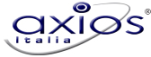 Axios Italia Service (AXSCCDA31.ADX) [6.5.8] - 18/10/2019Axios Italia Service (AXSCCDA31.ADX) [6.5.8] - 18/10/2019Axios Italia Service (AXSCCDA31.ADX) [6.5.8] - 18/10/2019Pagina 10 di 12ISTITUTO DI ISTRUZIONE SUPERIORE "TELESI@" - TELESE TERME (BN) LICEO SCIENTIFICO -  TELESE TERME (BN)ISTITUTO DI ISTRUZIONE SUPERIORE "TELESI@" - TELESE TERME (BN) LICEO SCIENTIFICO -  TELESE TERME (BN)ISTITUTO DI ISTRUZIONE SUPERIORE "TELESI@" - TELESE TERME (BN) LICEO SCIENTIFICO -  TELESE TERME (BN)ISTITUTO DI ISTRUZIONE SUPERIORE "TELESI@" - TELESE TERME (BN) LICEO SCIENTIFICO -  TELESE TERME (BN)ISTITUTO DI ISTRUZIONE SUPERIORE "TELESI@" - TELESE TERME (BN) LICEO SCIENTIFICO -  TELESE TERME (BN)ISTITUTO DI ISTRUZIONE SUPERIORE "TELESI@" - TELESE TERME (BN) LICEO SCIENTIFICO -  TELESE TERME (BN)ISTITUTO DI ISTRUZIONE SUPERIORE "TELESI@" - TELESE TERME (BN) LICEO SCIENTIFICO -  TELESE TERME (BN)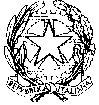 82037 TELESE TERME (BN) VIA CAIO PONZIO TELESINO, 26 C.F.: 81002120624 C.M.: BNPS00201882037 TELESE TERME (BN) VIA CAIO PONZIO TELESINO, 26 C.F.: 81002120624 C.M.: BNPS00201882037 TELESE TERME (BN) VIA CAIO PONZIO TELESINO, 26 C.F.: 81002120624 C.M.: BNPS00201882037 TELESE TERME (BN) VIA CAIO PONZIO TELESINO, 26 C.F.: 81002120624 C.M.: BNPS00201882037 TELESE TERME (BN) VIA CAIO PONZIO TELESINO, 26 C.F.: 81002120624 C.M.: BNPS002018Riepilogo Alunni per Classe per l'Anno Scolastico 2019/2020Riepilogo Alunni per Classe per l'Anno Scolastico 2019/2020Riepilogo Alunni per Classe per l'Anno Scolastico 2019/2020Riepilogo Alunni per Classe per l'Anno Scolastico 2019/2020Riepilogo Alunni per Classe per l'Anno Scolastico 2019/2020Riepilogo Alunni per Classe per l'Anno Scolastico 2019/2020Riepilogo Alunni per Classe per l'Anno Scolastico 2019/2020Riepilogo Classe con Nome e Cognome AlunnoRiepilogo Classe con Nome e Cognome AlunnoRiepilogo Classe con Nome e Cognome AlunnoClasse: 5^ sez SA1 corso "SCIENTIFICO -  OPZIONE SCIENZE APPLICATE" (sede: 0001  LICEO LINGUISTICO - SCIENTIFICO)Classe: 5^ sez SA1 corso "SCIENTIFICO -  OPZIONE SCIENZE APPLICATE" (sede: 0001  LICEO LINGUISTICO - SCIENTIFICO)Classe: 5^ sez SA1 corso "SCIENTIFICO -  OPZIONE SCIENZE APPLICATE" (sede: 0001  LICEO LINGUISTICO - SCIENTIFICO)Classe: 5^ sez SA1 corso "SCIENTIFICO -  OPZIONE SCIENZE APPLICATE" (sede: 0001  LICEO LINGUISTICO - SCIENTIFICO)Classe: 5^ sez SA1 corso "SCIENTIFICO -  OPZIONE SCIENZE APPLICATE" (sede: 0001  LICEO LINGUISTICO - SCIENTIFICO)Classe: 5^ sez SA1 corso "SCIENTIFICO -  OPZIONE SCIENZE APPLICATE" (sede: 0001  LICEO LINGUISTICO - SCIENTIFICO)Classe: 5^ sez SA1 corso "SCIENTIFICO -  OPZIONE SCIENZE APPLICATE" (sede: 0001  LICEO LINGUISTICO - SCIENTIFICO)N.roAlunnoAlunnoAlunnoAlunnoAlunnoAlunno1AMOREAMOREAMOREGIANLUCAGIANLUCAGIANLUCA2CARUNTUCARUNTUCARUNTUALEXANDRU MIHAIALEXANDRU MIHAIALEXANDRU MIHAI3CENERAZZOCENERAZZOCENERAZZOMARIA TERESAMARIA TERESAMARIA TERESA4CIOTTACIOTTACIOTTARAFFAELLORAFFAELLORAFFAELLO5DE LUCIADE LUCIADE LUCIARICCARDORICCARDORICCARDO6DI BRIGIDADI BRIGIDADI BRIGIDAANTONIOANTONIOANTONIO7DI MEODI MEODI MEONICOLANICOLANICOLA8DI SANTODI SANTODI SANTOBENITOBENITOBENITO9FERRARAFERRARAFERRARAANGELICAANGELICAANGELICA10GRILLOGRILLOGRILLOFERDINANDOFERDINANDOFERDINANDO11MUOIOMUOIOMUOIOPASQUALEPASQUALEPASQUALE12NOBILENOBILENOBILEMIRIAMMIRIAMMIRIAM13PADUANOPADUANOPADUANOANGELICAANGELICAANGELICA14PARENTEPARENTEPARENTEVANESSAVANESSAVANESSA15ROMANOROMANOROMANOGUIDOGUIDOGUIDO16ROSSANOROSSANOROSSANOCARMENCARMENCARMEN17RUGGIERIRUGGIERIRUGGIERIVIVIANAVIVIANAVIVIANA18RUSSORUSSORUSSOMICHAELMICHAELMICHAEL19SALVIONESALVIONESALVIONEMASSIMOMASSIMOMASSIMO20SORECASORECASORECALORISLORISLORIS21VOTTOVOTTOVOTTOSIMONASIMONASIMONA